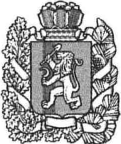 АДМИНИСТРАЦИЯ  БОГУЧАНСКОГО РАЙОНАПОСТАНОВЛЕНИЕ26.12. 2019                                с. Богучаны                                      № 1254-пО внесении изменений в "Положение об оплате труда работников Муниципального казенного учреждения «Централизованная бухгалтерия»", утвержденное постановлением администрации Богучанского района от 22.06.2018 № 664-пВ соответствии с Трудовым кодексом Российской Федерации, со статьёй 17 Федерального закона от 06.10.2003 № 131-ФЗ «Об общих принципах организации местного самоуправления в Российской Федерации», Законом Красноярского края от 29.10.2009 № 9-3864 «О системах оплаты труда работников краевых государственных бюджетных учреждений», Положения о системе оплаты труда работников муниципальных бюджетных и казенных учреждений, утвержденным постановлением администрации Богучанского района от 18.05.2012 № 651-п, руководствуясь статьями 7, 43, 47 Устава Богучанского района Красноярского края, ПОСТАНОВЛЯЮ:1.Внести в  "Положение об оплате труда работников Муниципального казенного учреждения «Централизованная бухгалтерия»", утвержденное постановлением администрации Богучанского района  от 22.06.2018 № 664-п (далее - Положение), следующие изменения:1.1. в разделе 6 пункте 6.9.  в пятом абзаце слово "ежемесячно" заменить словами "на один год";1.2. Приложение №6 к Положению изложить в новой редакции:1.3. в Приложении №7 к Положению "Годовой объем бюджетных ассигнований обслуживаемых учреждений, млн.рублей" цифры "свыше 300" заменить на "801 и более", "250-300" заменить на "601-800","до 200" заменить на "501-600",  "до 150" заменить на "до 500".Контроль за исполнением данного постановления возложить на заместителя Главы Богучанского района по экономике и планированию         Н.В. Илиндееву.    Настоящее постановление вступает  в силу  со дня, следующего за днем опубликования  в Официальном вестнике Богучанского района и распространяется на правоотношения, возникающие с 1 января 2020 года.N  
п/пУчреждениеКоличество средних окладов (должностных  
окладов), ставок заработной платы     
работников персонала учрежденияКоличество средних окладов (должностных  
окладов), ставок заработной платы     
работников персонала учрежденияКоличество средних окладов (должностных  
окладов), ставок заработной платы     
работников персонала учрежденияКоличество средних окладов (должностных  
окладов), ставок заработной платы     
работников персонала учрежденияN  
п/пУчреждениеI группа 
по оплате 
трудаII группа
по оплате
трудаIII группа 
по оплате 
трудаIV группа
по оплате
труда123451Муниципальное казенное учреждение «Централизованная бухгалтерия»3,0-5,02,5-2,92,0-2,41,5-1,9И.о. Главы Богучанского района  В.Р. Саар